МИНИСТЕРСТВО ОБРАЗОВАНИЯ И НАУКИКУРСКОЙ ОБЛАСТИПРИКАЗот 29 декабря 2023 г. N 1-2293ОБ УТВЕРЖДЕНИИ ПОЛОЖЕНИЯ ОБ ОБЩЕСТВЕННОМ СОВЕТЕПРИ МИНИСТЕРСТВЕ ОБРАЗОВАНИЯ И НАУКИ КУРСКОЙ ОБЛАСТИПО ПРОВЕДЕНИЮ НЕЗАВИСИМОЙ ОЦЕНКИ КАЧЕСТВА УСЛОВИЙОСУЩЕСТВЛЕНИЯ ОБРАЗОВАТЕЛЬНОЙ ДЕЯТЕЛЬНОСТИОРГАНИЗАЦИЯМИ В СФЕРЕ ОБРАЗОВАНИЯВ соответствии с Федеральным законом от 5 декабря 2017 года N 392-ФЗ "О внесении изменений в отдельные законодательные акты Российской Федерации по вопросам совершенствования проведения независимой оценки качества условий оказания услуг организациями в сфере культуры, охраны здоровья, образования, социального обслуживания и федеральными учреждениями медико-социальной экспертизы", постановлением Администрации Курской области от 25 февраля 2016 года N 101-па "Об утверждении Положения об общественном совете при Администрации Курской области" приказываю:1. Утвердить прилагаемое Положение об Общественном совете при Министерстве образования и науки Курской области по проведению независимой оценки качества условий осуществления образовательной деятельности организациями в сфере образования.2. Признать утратившим силу приказ комитета образования и науки Курской области от 06.08.2020 N 1-831 "Об утверждении Положения об общественном совете при Министерстве образования и науки Курской области по проведению независимой оценки качества условий оказания услуг организациями в сфере образования".3. Приказ вступает в силу со дня его подписания.МинистрН.А.БАСТРИКОВАУтвержденоприказомМинистерства образования и наукиКурской областиот 29 декабря 2023 г. N 1-2293ПОЛОЖЕНИЕОБ ОБЩЕСТВЕННОМ СОВЕТЕ ПРИ МИНИСТЕРСТВЕ ОБРАЗОВАНИЯ ИНАУКИ КУРСКОЙ ОБЛАСТИ ПО ПРОВЕДЕНИЮ НЕЗАВИСИМОЙ ОЦЕНКИКАЧЕСТВА УСЛОВИЙ ОСУЩЕСТВЛЕНИЯ ОБРАЗОВАТЕЛЬНОЙДЕЯТЕЛЬНОСТИ ОРГАНИЗАЦИЯМИ В СФЕРЕ ОБРАЗОВАНИЯ1. Общие положения1.1. Настоящее Положение определяет компетенцию, порядок формирования и организацию деятельности Общественного совета при Министерстве образования и науки Курской области по проведению независимой оценки качества условий осуществления образовательной деятельности организациями в сфере образования Курской области (далее - Общественный совет).1.2. Общественный совет является постоянно действующим совещательно-консультативным органом при Министерстве образования и науки Курской области.1.3. Общественный совет создается в целях создания условий для организации проведения независимой оценки качества оказания услуг образовательными организациями, а также в целях повышения качества их деятельности.1.4. Общественный совет в своей деятельности руководствуется Конституцией Российской Федерации, федеральными законами, постановлениями и распоряжениями Правительства Российской Федерации, нормативными правовыми актами Минобрнауки России, Уставом Курской области, законами Курской области, постановлениями и распоряжениями Губернатора Курской области, постановлениями и распоряжениями Правительства Курской области настоящим Положением.1.5. Общественный совет осуществляет свою деятельность на общественных началах.2. Функции Общественного совета2.1. Основными функциями Общественного совета являются:определение перечня организаций в сфере образования, в отношении которых проводится независимая оценка качества условий осуществления образовательной деятельности данными организациями;формирование предложения для разработки технического задания для организации, которая осуществляет сбор, обобщение и анализ информации о качестве условий осуществления образовательной деятельности организациями в сфере образования (далее - Оператор), принятие участия в рассмотрении проектов документации о закупке работ, услуг, а также проектов государственных контрактов, заключаемых Министерством образования и науки Курской области;осуществление независимой оценки качества условий осуществления образовательной деятельности организациями в сфере образования с учетом информации, предоставленной Оператором;предоставление в Министерство образования и науки Курской области результатов независимой оценки качества условий осуществления образовательной деятельности организациями в сфере образования, а также предложения об улучшении их деятельности.3. Порядок формирования и состав Общественного совета3.1. Общественная палата Курской области по обращению Министерства образования и науки Курской области не позднее чем в месячный срок со дня получения указанного обращения формирует из числа представителей общественных организаций, созданных в целях защиты прав и законных интересов обучающихся и (или) родителей (законных представителей) несовершеннолетних обучающихся, общественных объединений инвалидов, Общественный совет по проведению независимой оценки качества условий осуществления образовательной деятельности организациями в сфере образования.3.2. Общественная палата Курской области информирует Министерство образования и науки Курской области о составе Общественного совета по проведению независимой оценки качества условий осуществления образовательной деятельности организациями в сфере образования.3.3. Состав Общественного совета утверждается приказом Министерства образования и науки Курской области сроком на три года.3.4. При формировании Общественного совета на новый срок осуществляется изменение не менее трети его состава.3.5. В состав Общественного совета не могут входить представители органов государственной власти и органов местного самоуправления, представители общественных объединений, осуществляющих деятельность в сфере образования, руководители (их заместители) и работники организаций осуществляющих деятельность в сфере образования, лица, имеющие непогашенную или неснятую судимость.3.6. Общественный совет может привлекать к своей работе представителей общественных объединений, осуществляющих деятельность в указанных сферах для обсуждения и формирования результатов такой оценки.3.7. Численность Общественного совета не может быть менее чем пять человек.4. Организация деятельности Общественного совета4.1. Основной формой деятельности Общественного совета являются заседания. Заседания Общественного совета проводятся по мере необходимости, но не реже одного раза в квартал, и считаются правомочными в случае присутствия на нем не менее половины лиц, входящих в состав Общественного совета. По решению председателя Общественного совета может быть проведено внеочередное заседание Общественного совета.На первом заседании Общественного совета путем открытого голосования большинством голосов лиц, входящих в состав Общественного совета, избираются председатель Общественного совета по независимой оценки качества, заместитель председателя Общественного совета и секретарь Общественного.4.2. Общественный совет осуществляет свою деятельность в соответствии с ежегодным Планом деятельности, утверждаемым председателем Общественного совета по независимой оценке качества и согласованным с Министерством образования и науки Курской области.4.3. Решения Общественного совета принимаются открытым голосованием. Решение считается принятым, если за него проголосовало большинство лиц, входящих в состав Общественного совета и присутствующих на заседании Общественного совета. При равенстве голосов решающим является голос председательствующего на заседании Общественного совета. В случае несогласия с принятым на заседании Общественного совета решением член Общественного совета вправе изложить в письменной форме свое мнение, которое подлежит обязательному приобщению к протоколу заседания Общественного совета.4.4. Решения Общественного совета могут быть приняты без созыва заседания Общественного совета путем проведения заочного голосования большинством голосов от общего числа лиц, входящих в состав Общественного совета и участвующих в заочном голосовании. На заочное голосование могут быть вынесены все вопросы, решение которых осуществляется в рамках реализации задач, возложенных на Общественный совет. Решение о проведении заочного голосования принимается председателем Общественного совета.Заочное голосование осуществляется путем заполнения членами Общественного совета опросных листов с приложением необходимых документов, направленных в их адрес заказным письмом, по электронной почте или иным способом, не позднее чем за пять рабочих дней до даты проведения заочного голосования с указанием даты окончания приема заполненных опросных листов.Принявшими участие в заочном голосовании считаются члены Общественного совета, направившие заполненный опросный лист в адрес секретаря Общественного совета в установленный срок.4.5. Решения Общественного совета, принятые в том числе путем проведения заочного голосования, оформляются в виде протоколов и заключений, которые подписывает председательствующий на заседании Общественного совета.4.6. Решения Общественного совета носят рекомендательный характер.4.7. Председатель Общественного совета:организует работу Общественного совета и председательствует на его заседаниях;подписывает протоколы заседаний Общественного совета по независимой оценке качества, заключения и иные документы Общественного совета;формирует при участии членов Общественного совета и утверждает по согласованию с Министерством науки и образования Курской области ежегодный План деятельности Общественного совета, утверждает Повестку заседания Общественного совета, а также состав лиц, приглашаемых на заседание Общественного совета;контролирует своевременное уведомление членов Общественного совета о дате, месте и повестке предстоящего заседания Общественного совета, а также об утвержденном ежегодном Плане деятельности Общественного совета;контролирует своевременное направление членам Общественного совета протоколов заседаний Общественного совета и иных необходимых документов;взаимодействует с руководством Министерства образования и науки Курской области по вопросам проведения независимой оценки условий осуществления образовательной деятельности организациями в сфере образования;принимает решение о проведении внеочередного заседания Общественного совета по независимой оценки качества и (или) заочного голосования.4.8. Заместитель председателя Общественного совета:исполняет обязанности председателя Общественного совета в его отсутствие;по поручению председателя Общественного совета председательствует на заседаниях в его отсутствие;подписывает протокол заседания Общественного совета в случае, если он председательствует на заседании Общественного совета.4.9. Секретарь Общественного совета:уведомляет членов Общественного совета о дате, месте и повестке предстоящего заседания Общественного совета не менее чем за месяц до планируемого заседания, а также об утвержденном ежегодном плане деятельности Общественного совета;готовит и согласует с председателем Общественного совета проекты решений Общественного совета и иных документов Общественного совета;ведет делопроизводство, оформляет, согласует с председателем Общественного совета и рассылает членам Общественного совета протоколы заседаний Общественного совета и иные необходимые документы;в случае проведения заседания Общественного совета в заочной форме обеспечивает направление всем членам Общественного совета необходимых документов и сбор их мнений по результатам рассмотрения указанных документов.4.10. Члены Общественного совета:участвуют в деятельности Общественного совета, а также в подготовке документов для рассмотрения на заседаниях Общественного совета;знакомятся с документами, касающимися рассматриваемых вопросов, высказывают мнения по существу обсуждаемых вопросов, замечания и предложения по проектам принимаемых решений и протоколу заседания Общественного совета;вносят предложения по формированию повестки заседания Общественного совета не менее чем за месяц до планируемой даты заседания Общественного совета;предлагают кандидатуры представителей Общественной палаты Курской области, общественных объединений, осуществляющих деятельность в сфере образования, для участия в заседаниях Общественного совета, а также для обсуждения и формирования результатов независимой оценки условий осуществления образовательной деятельности организациями в сфере образования.Члены Общественного совета обладают равными правами при обсуждении вопросов и голосовании.Члены Общественного совета исполняют свои обязанности на общественных началах.4.11. В случае если выполнение функций Общественного совета может повлечь за собой конфликт интересов, при котором личная заинтересованность (прямая или косвенная) лица, входящего в состав Общественного совета, влияет или может повлиять на полноту и объективность принимаемых решений, указанное лицо обязано заявить самоотвод до начала проведения заседания.4.12. Информация о деятельности Общественного совета подлежит размещению в информационно-телекоммуникационной сети "Интернет" на официальном сайте Министерства образования и науки Курской области http://www.komobr46.ru.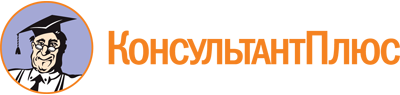 Приказ Министерства образования и науки Курской области от 29.12.2023 N 1-2293
"Об утверждении Положения об Общественном совете при Министерстве образования и науки Курской области по проведению независимой оценки качества условий осуществления образовательной деятельности организациями в сфере образования"Документ предоставлен КонсультантПлюс

www.consultant.ru

Дата сохранения: 16.06.2024
 